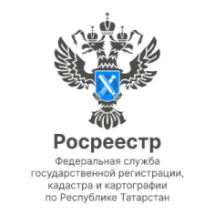 15.11.2023Анонс В Татарстане состоится горячая линия по оформлению недвижимости в новостройках  16 ноября с 14:00 до 17:00 Росреестр Татарстана ответит на вопросы, связанные с государственной регистрацией договоров участия в долевом строительстве.Так, позвонив на горячую линию,  можно узнать: - Что  необходимо  знать  при покупке квартиры в строящемся доме?- На что обратить внимание при выборе застройщика?- Что включает в себя понятие  договор долевого участия и какие документы необходимы для его регистрации?- Когда после регистрации договора долевого участия можно зарегистрировать право собственности и т.д. В Казани звонки будут приниматься по телефону: 8(843) 255 25 71. Телефоны горячих линий в других городах и районах республики опубликованы на сайте Росреестра Татарстана в разделе «Обращения граждан» — «горячие линии». Ответы на наиболее популярные вопросы будут размещены на официальных ресурсах ведомства.Звоните, #РосреестрНаСвязи#Росреестру15лет #МыТамГдеЛюди #15летВместеКонтакты для СМИПресс-служба Росреестра Татарстана 255-25-80 – Галиуллина Галинаhttps://rosreestr.tatarstan.ruhttps://vk.com/rosreestr16	https://t.me/rosreestr_tatarstan